Grupa „Motylki” 4-7 - latkiKrąg tematyczny: Duże i małe rodziny w akcjiTemat dnia: Co to jest rodzina?Data: 18.05.2020Karty pracy z 4 części, z których dzieci mogą skorzystać w domu w tym tygodniu: 4-latki: strony 22-255-latki: strony 32-35 (litera „ó” str.64)6-latki: strony 42-49 (litera „ó” – zadania dodatkowe))Poniżej przesyłamy propozycje zabaw i ćwiczeń dla dzieci w domu:Co to jest rodzina? – burza mózgów. Dziecko przygląda się napisowi RODZINA, dzieli go na sylaby, próbuje wyodrębnić pierwszą i ostatnią głoskę oraz wymienić litery, które zna w tym wyrazie. Zadajemy dziecku pytania: Co to znaczy być rodziną? Z ilu osób może składać się rodzina? Co trzeba zrobić, żeby być rodziną? Co łączy osoby w rodzinie?. Dzieci swobodnie odpowiadają. Portret Reksika – słuchanie opowiadania I. Landau połączone z rozmową kierowaną. Czytamy opowiadanie: Reksik Pewnego dnia mama z Iwonką wyszły na spacer. Po drodze, jak zwykle, mijały bardzo dziwny sklep. Nazywał się antykwariat i sprzedawano tam różne stare rzeczy. Iwonka popatrzyła na wystawę i zobaczyła coś absolutnie wspaniałego. To był obrazek. Prawdziwy portrecik namalowany przez prawdziwego malarza. A na portreciku był piesek. Takiej uroczej, mądrej i miłej mordki nie miał żaden ze znajomych piesków Iwonki. Owszem, Goliat cioci Ani był prześliczny, Ramzesik cioci Marysi był cudowny, Kora cioci Basi była wspaniała, ale ten piesek z obrazka był… Nie, Iwonka nie umiała określić, co ją w nim tak zachwyciło. I dlaczego wydaje jej się, że go dobrze zna. Czuła jednak, że musi, po prostu musi go mieć. − Mamusiu – powiedziała – popatrz tylko! − Na co? − Na tego pieska. Mama spojrzała najpierw w lewo, potem w prawo, potem przed siebie, a potem za siebie. − Nie widzę tutaj żadnego psa! − Mamusiu, jak to? Przecież tu jest! Na obrazku! Jaki cudowny! No tak. Rzeczywiście. Pani Aldona podeszła do wystawy, przyjrzała się portrecikowi i poczuła się jakoś dziwnie. Wydawało jej się, że zna tego pieska i że on chce jej coś powiedzieć. Że o coś ją prosi. Ale to przecież było zupełnie niemożliwe… − No, owszem, ładny zwierzak – zgodziła się z córeczką. – Chodźmy, w parku czeka ciocia Basia z Jacusiem. − Ale mamusiu… − Iwonka nie ruszała się z miejsca. – Chcesz tu zostawić tego pieska? − Nie pieska, tylko portrecik – westchnęła mama – i oczywiście, że go zostawię. A co, mam rozbić szybę i go zabrać? Iwonka spojrzała zaskoczona na mamę. Dorośli czasem mówią dziwne rzeczy. − Mamusiu, przecież to jest sklep. − I co z tego? − W sklepie się kupuje!− To jest bardzo drogi sklep – powiedziała mama. – Ten portrecik pewnie kosztuje dużo pieniędzy. − A skąd wiesz, jeśli nie zapytałaś? Wejdźmy! Mamusiu, tak bardzo cię proszę… Mama kiwnęła głową. No dobrze, zapytać można. Wobec tego obie panie weszły do środka. Pan sprzedawca od razu do nich podszedł i od razu odpowiedział, że obrazek kosztuje tyle i tyle złotych albo tyle i tyle euro, co panie wolą. Mama wolałaby, żeby ten obrazek był tańszy. I żeby ten piesek nie patrzył na nią z taką prośbą w oczach. I żeby jej się nie wydawało, że bez tego obrazka po prostu nie może wyjść ze sklepu. Iwonka czuła to samo. − Mamusiu, niedługo będą moje imieniny – stwierdziła. – Ja niczego już nie chcę, tylko ten obrazek! Powiedz dziadkom i wszystkim, że kupiłaś tego pieska też od nich! I mama, sama się sobie dziwiąc, kupiła obrazek, a potem obie panie przyniosły go do domu. A wieczorem przyszła babcia, zobaczyła pieska i o mało nie usiadła na podłodze… Dobrze, że obok stał fotel. − Aldono! – zawołała. – Na litość boską! Skąd to masz? Przecież to mój Reksik! Znajomy malarz namalował jego portret, kiedy miałam dziesięć lat. W albumie są moje zdjęcia z Reksiem! Nieraz je widziałyście! A potem, podczas przeprowadzki, obrazek zaginął. Bardzo się tym martwiłam… Babcia zdjęła portrecik ze ściany i odwróciła go. Na płótnie był napis: „Mój ukochany Reksik, rok 1960”. Piesek na portreciku szeroko się uśmiechał. Był bardzo zadowolony. Może kiedyś opowie Iwonie, co się z nim działo przez te wszystkie lata, od czasu kiedy wypadł z ciężarówki przewożącej meble dziadków do nowego mieszkania? Może opowie coś o chłopcu, który go znalazł? Teraz portrecik wisi u Iwonki w pokoju i bardzo możliwe, że jej się kiedyś to wszystko przyśni. A jeśli nie, to Iwonka sama ułoży opowiadanie o losach Reksika. Irena Landau Źródło: I. Landau „Reksik” [w:] „Opowiadania na dobranoc. Polscy pisarze dzieciom”, Wydawnictwo Literatura, Łódź 2013, s. 147–151. Po odczytaniu opowiadania wyjaśniamy niezrozumiałe słowa i zadajemy dziecku pytania: Jaki sklep mijały mama z Iwonką? Co można kupić w antykwariacie? Co szczególnie spodobało się Iwonce? Dlaczego spodobał się Iwonce portret pieska? Dlaczego mama nie chciała na początku kupić portretu? Co czuły mama z Iwonką, patrząc na portret? Z jakiej okazji Iwonka chciała, aby mama kupiła portret? Co zrobiła babcia, gdy zobaczyła portret? Jaką historię opowiedziała babcia o piesku? Jak myślicie, dlaczego piesek na obrazku był zadowolony? Co świadczyło o tym, że babcia bardzo kochała Reksia? W jaki sposób odnosiły się do siebie mama, babcia i Iwonka?. Zwracamy uwagę dziecka, że psa należy traktować jak członka rodziny, a w relacjach rodzinnych należy darzyć się szacunkiem. Obrońca małych przyjaciół – zabawa dydaktyczna. Wypowiadamy różne zdania o ludziach i zwierzętach. Kiedy dziecko oceni zdanie jako pozytywne, podnosi kartonik z uśmiechniętą buzią, kiedy jako negatywne – podnosi kartonik ze smutną buzią (przed zadaniem prosimy dziecko o narysowanie buzi uśmiechniętej i smutnej). Przykłady zdań: Kiedy pies jest głodny, nie dam mu jeść, bo akurat jestem zajęty zabawą. Kiedy się zdenerwuję, mogę pociągnąć kota za ogon. Królikowi i chomikowi trzeba wymieniać ściółkę co jakiś czas. Psy są wierne swoim właścicielom. Zwierzęta okazują radość, widząc swojego właściciela. Jestem jak… – zabawa ruchowa z elementem czworakowania. Dziecko maszeruje swobodnie po pokoju w rytm uderzeń w tamburyn (klaśnięć, w rytm muzyki). Kiedy następuje przerwa w uderzeniach, dorosły wymienia jakieś zwierzę domowego. Zadaniem dziecka jest naśladowanie jego odgłosów oraz sposobu poruszania się.Rodzina przy stole – ćwiczenia grafomotoryczne (5-latki maja zadanie w Wyprawce) Dziecko nazywa emocje pokazane na rysunkach. Dorysowuje brakujące minki. Rysuje po śladzie stół, a przy stole rodzinę i opowiadają o niej: z ilu osób składa się rodzina, czy autor rysunku jest na ilustracji i kto siedzi obok. Po prawej stronie stołu rysuje kosz z owocami, a po lewej – dzbanek z wodą. Mój pupil – dziecko opowiada o swoim zwierzęciu domowym: jak ma na imię, w jaki sposób się nim opiekuje, co lubi z nim robić. Dziecko, które nie ma zwierząt w domu, może opowiedzieć o swoim wymarzonym zwierzątku lub zwierzęciu innej osoby w ich rodzinie. Zabawy z przysłowiami – zabawa słowna. Prezentujemy dziecku przysłowia tematycznie związane ze zwierzętami domowymi. Dziecko próbuje wyjaśnić, co mogą one oznaczać. Tłumaczymy sens poszczególnych przysłów i opowiadamy, w jakich sytuacjach można je stosować. Dziecko podaje swoje propozycje zastosowania każdego przysłowia. Przykłady przysłów: Pierwsze koty za płoty. Nie kupuj kota w worku. Gdy kota nie ma, myszy harcują. Nie dla psa kiełbasa. Kot zawsze spada na cztery łapy. Delikatny jak francuski piesek. Pies ogrodnika – sam nie zje i drugiemu nie da. Żyją ze sobą jak pies z kotem. Kartka z albumu – tworzenie albumu. Zadajemy dziecku pytania: Czy wiecie, co to jest album rodzinny? Do czego służy? Po co się go tworzy?. Zwracamy uwagę, że rodzina jest wartością w życiu każdego człowieka, dlatego należy ją szanować. Następnie dziecko ogląda zdjęcia rodzinne. Jeśli jest taka możliwość wycina ich elementy i przykleja na kartki (dziecko może się podpisać lub utworzyć podpis z gotowych liter alfabetu). Ozdabia je według własnej inwencji. Kiedy wszystkie kartki są ukończone, dziurkujemy i łączy je ze sobą, np. kolorowym sznurkiem. Piosenka o rodzinie:https://www.youtube.com/watch?feature=share&v=xVUFtYsbQGU&fbclid=IwAR29M3F3ECIy0bwu3PUr670dI9pF45L4tgr16UEFtILDHEIL-EO1Ag3AnA8&app=desktop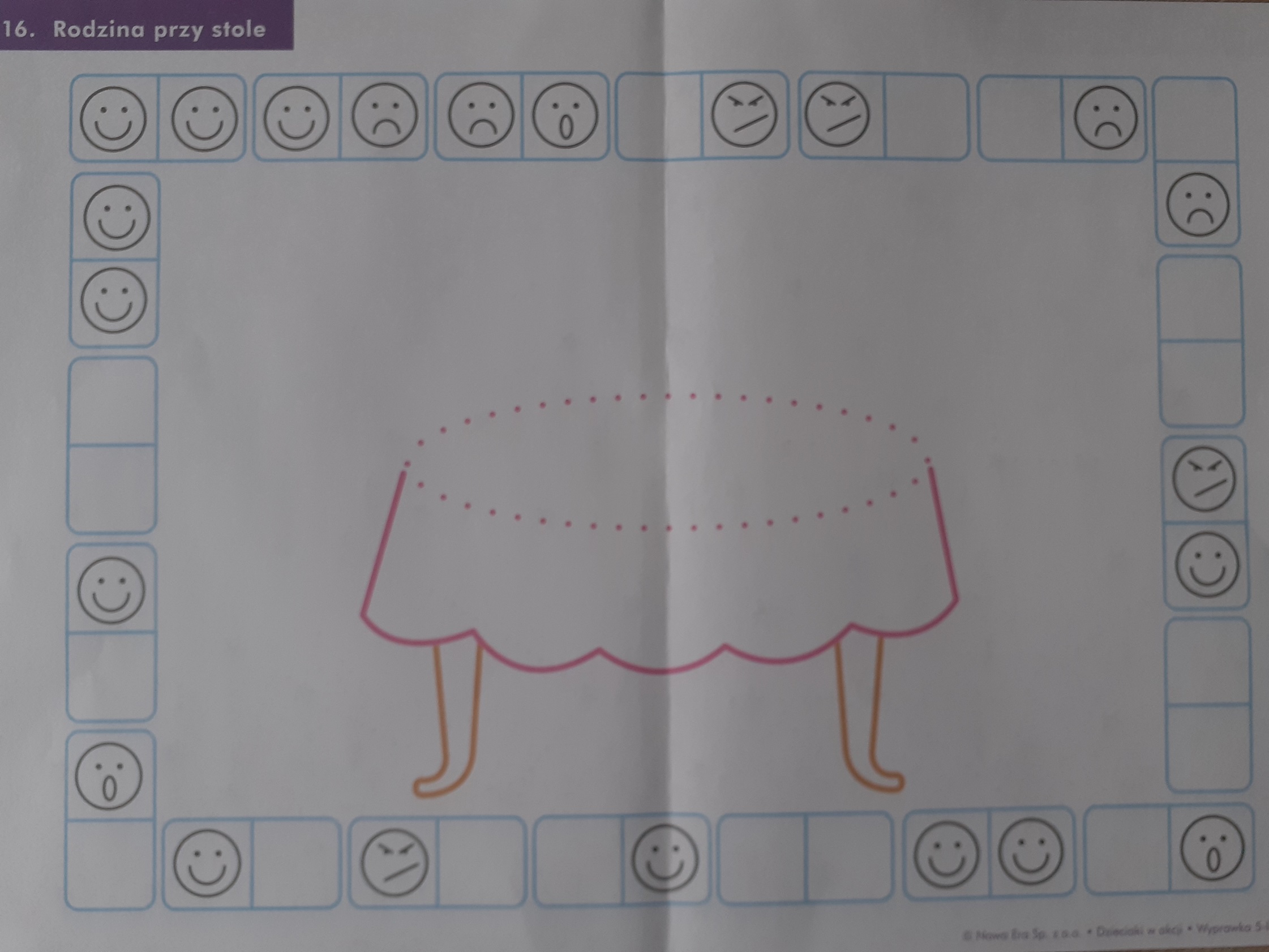 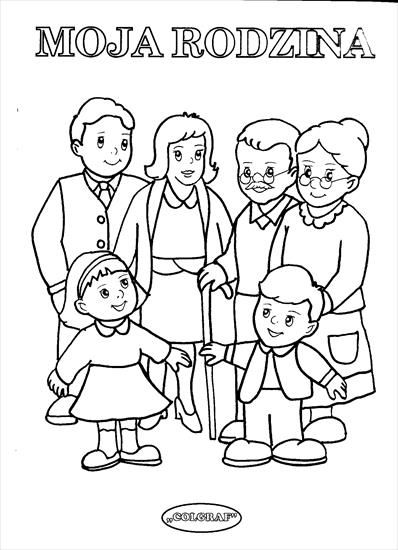 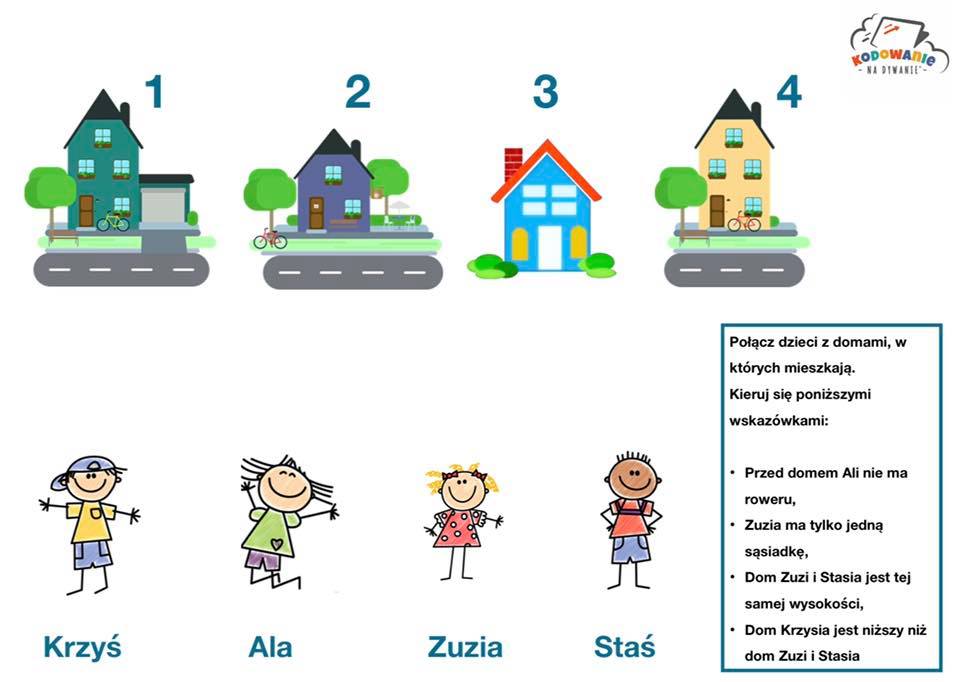 RODZINA